考査細目のすべてに合格したことを証明します。自転車章課題報告書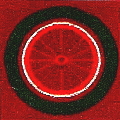 ６０．自　転　車　章６０．自　転　車　章６０．自　転　車　章６０．自　転　車　章６０．自　転　車　章６０．自　転　車　章６０．自　転　車　章６０．自　転　車　章６０．自　転　車　章６０．自　転　車　章所属第団隊氏名考　査　細　目考査方法合格年月日サイン/印1自転車の構造と、各部の名称を知り、次のことができること。   (１)マウンテンバイク、ミニサイクル、折りたたみ自転車等の特徴の説明   (２)パンク、ペダル、ブレーキ、ハンドル、サドルの修理および調整  (３)乗車時の点検、空気圧のチェック、清掃および注油等の実施口述実演2道路上を走行するときに守らねばならない交通法規および安全上の注意点を知ること。口述または記述3示された地図により４ｋｍを走り、与えられた課題の観察（ランニング・キム）と口授された簡単なメッセージを伝達すること。実演報告書の提出4１泊２日以上、往復最低１００ｋｍ以上にわたるサイクリング計画書、および実施報告書を提出すること。(このコースの中に平地３０ｋｍの２時間での走破記録を含むこと)報告書の提出年月日技能章考査員自署印役務隊長考査員団委員長ｽｶｳﾄ委員長年月日氏名サインまたは印提出日所属氏名